THE PYRAMID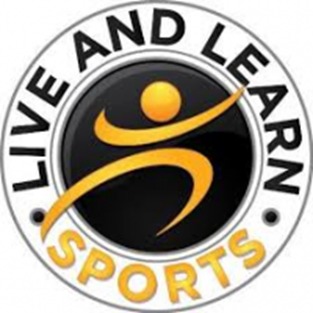 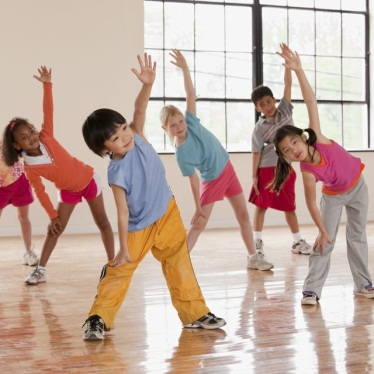 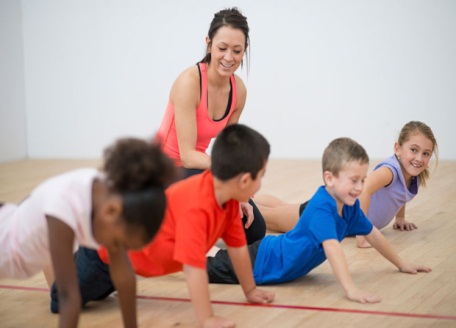 WORKOUT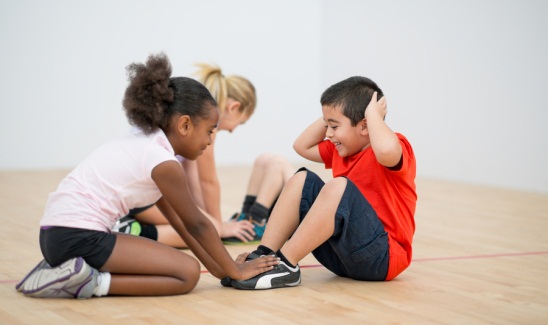 